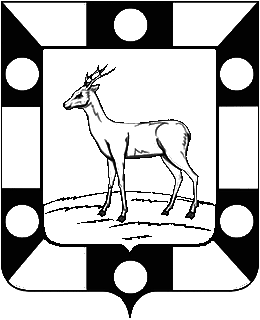 АДМИНИСТРАЦИЯ ГОРОДСКОГО ПОСЕЛЕНИЯ ПЕТРА ДУБРАВА МУНИЦИПАЛЬНОГО РАЙОНА ВОЛЖСКИЙ САМАРСКОЙ ОБЛАСТИРАСПОРЯЖЕНИЕот  01.11.2022  №  26Об утверждении Перечня нормативных правовых актов, содержащих обязательные требования, оценка соблюдения которых  является предметом муниципального жилищного  контроля в городском поселении Петра Дубрава муниципального района Волжский Самарской области           В соответствии с Федеральным законом  от 31.07.2020 № 248-ФЗ «О  государственном контроле (надзоре) и муниципальном контроле в Российской Федерации»,  Федеральным Законом от 31.07.2020 № 247-ФЗ «Об обязательных требованиях в Российской Федерации», решением Собрания Представителей городского поселения Петра Дубрава муниципального района Волжский № 53 от 29.09.2021 «Об утверждении Порядка установления и оценки применения, содержащихся в муниципальных нормативных правовых актах обязательных требований», Уставом городского поселения Петра Дубрава муниципального района Волжский Самарской области:Утвердить Перечень нормативно правовых актов, содержащих обязательные требования, оценка соблюдения которых является предметом муниципального жилищного контроля в городском поселении Петра Дубрава муниципального района Волжский Самарской области согласно Приложению 1.           2. Опубликовать настоящее распоряжение на официальном сайте в информационно-коммуникационной сети «Интернет».              3. Настоящее Распоряжение вступает в силу со дня его официального опубликования. 4. Контроль за исполнением настоящего Распоряжения возложить на заместителя Главы поселения Чернышова Г.В.Глава городского поселенияПетра Дубрава                                                               В.А.КрашенинниковЧернышов  2261615Приложение №1 к распоряжению администрацииГородского поселения Петра Дубрава муниципального района Волжский Самарской области№  26 от  01.11.2022Переченьнормативных правовых актов, содержащих обязательные требования, оценка соблюдения которых  является предметом муниципального жилищного  контроля в  городском поселении Петра Дубрава муниципального района Волжский Самарской области№
Наименование вида нормативного правового актаПолно наименование нормативного правового актаДата утверждения нормативного правового актаНомер нормативного правового актаРеквизиты структурных единиц нормативного правового акта,  содержащих обязательные требованияГиперссылка на текст нормативного правого акта на официальном интернет-портале правовой информацииРеквизиты структурных единиц нормативных правовых актов, предусматривающих установление административной ответственности за несоблюдение обязательных требований (при их наличии)1КодексЖилищный кодекс Российской Федерации29.12.2004 № 188-ФЗст. 17, ст. 30, ст. 36, ст. 67http://pravo.gov.ru/proxy/ips/?docbody=&nd=102090645ст. 7.21, ст. 7.22 "Кодекса Российской Федерации об административных правонарушениях" от 30.12.2001 N 195-ФЗ (ред. от 28.01.2022)2Федеральный законО государственном контроле (надзоре) и муниципальном контроле в Российской Федерации31.07.2020 г.№ 248-ФЗп. 1, 6 ст. 1,п. 4 ч. 2 ст. 3,ст. 6, ст. 15, ст. 57http://pravo.gov.ru/proxy/ips/?docbody=&nd=102083574ст. 7.21, ст. 7.22 "Кодекса Российской Федерации об административных правонарушениях" от 30.12.2001 N 195-ФЗ (ред. от 28.01.2022)3Федеральный законОб общих принципах организации местного самоуправления в Российской Федерации06.10.2003 № 131-ФЗч. 1 ст. 2, п. 19 ч. 1 ст. 14http://pravo.gov.ru/proxy/ips/?docbody=&nd=102083574ст. 7.21, ст. 7.22 "Кодекса Российской Федерации об административных правонарушениях" от 30.12.2001 N 195-ФЗ (ред. от 28.01.2022)4Постановление Правительства Российской ФедерацииОб утверждении Положения о признании помещения жилым помещением, жилого помещения непригодным для проживания и многоквартирного дома аварийным и подлежащим сносу или реконструкции28.01.2006 № 47Текст в полном объёмеhttp://pravo.gov.ru/proxy/ips/?docbody=&nd=102104517ст. 7.22 "Кодекса Российской Федерации об административных правонарушениях" от 30.12.2001 N 195-ФЗ (ред. от 28.01.2022)5Постановление Правительства Российской ФедерацииОб утверждении Правил содержания общего имущества в многоквартирном доме и Правил изменения размера платы за содержание жилого помещения в случае оказания услуг и выполнения работ по управлению, содержанию и ремонту общего имущества в многоквартирном доме ненадлежащего качества и (или) с перерывами, превышающими установленную продолжительность13.08.2006 (в ред. от 29.06.2020 г)№ 491Текст в полном объёмеhttp://pravo.gov.ru/proxy/ips/?docbody&nd=102108472ст. 7.22 "Кодекса Российской Федерации об административных правонарушениях" от 30.12.2001 N 195-ФЗ (ред. от 28.01.2022)6Постановление Правительства Российской ФедерацииО минимальном перечне услуг и работ, необходимых для обеспечения надлежащего содержания общего имущества в многоквартирном доме, и порядке их оказания и выполнения03.04.2013 г.(в ред. от 29.06.2020 г.)№ 290Текст в полном объёмеhttps://base.garant.ru/70354682/ст. 7.22 "Кодекса Российской Федерации об административных правонарушениях" от 30.12.2001 N 195-ФЗ (ред. от 28.01.2022)7Постановление Правительства Российской ФедерацииО предоставлении коммунальных услуг собственникам и пользователям помещений в многоквартирных домах и жилых домов»06.05.2011 г.(в ред. от 28.12.2021)№ 354Текст в полном объёмеhttp://pravo.gov.ru/proxy/ips/?docbody=&nd=102147807ст. 7.22 "Кодекса Российской Федерации об административных правонарушениях" от 30.12.2001 N 195-ФЗ (ред. от 28.01.2022)8Постановление Правительства Российской ФедерацииО порядке осуществления деятельности по управлению многоквартирными домами15.05.2013 г.№ 416Текст в полном объёмеhttp://pravo.gov.ru/proxy/ips/?docbody=&nd=102165338ст. 7.22 "Кодекса Российской Федерации об административных правонарушениях" от 30.12.2001 N 195-ФЗ (ред. от 28.01.2022)9Постановление Госстроя Российской ФедерацииОб утверждении Правил и норм технической эксплуатации жилищного фонда27.09.2003 № 170Текст в полном объёмеhttps://docs.cntd.ru/document/901877221ст. 7.22 "Кодекса Российской Федерации об административных правонарушениях" от 30.12.2001 N 195-ФЗ (ред. от 28.01.2022)10Приказ Министерства строительства и жилищно-коммунального хозяйства Российской ФедерацииОб утверждении правил пользования жилыми помещениями14.05.2021№ 292/прТекст в полном объёмеhttp://publication.pravo.gov.ru/Document/View/0001202109090009ст. 7.21 "Кодекса Российской Федерации об административных правонарушениях" от 30.12.2001 N 195-ФЗ (ред. от 28.01.2022)11Решение Собрания Представителей городского поселения Петра Дубрава муниципального района Волжский Самарской областиОб утверждении Положения о муниципальном жилищном контроле в городском поесении Петра Дубрава муниципальном района Волжский Самарской области29.09.2021(с изменениями от 07.12.2021г. и от 25.02.2022г.)№ 56(с изменениями № 73 и № 91)Текст в полном объёмеhttp://www. ст. 7.21, ст. 7.22  "Кодекса Российской Федерации об административных правонарушениях" от 30.12.2001 N 195-ФЗ (ред. от 28.01.2022)